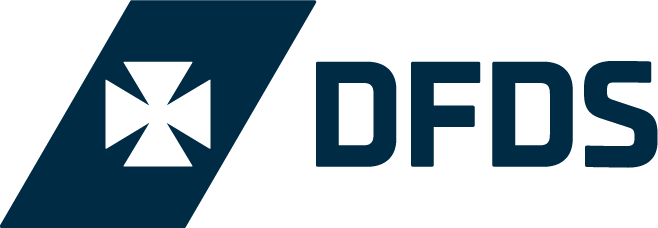 Forespørgsel om at lave filmoptagelse om bord på DFDS-skibNavn: Dato for indsendelse af ansøgning:Organisation:Kontaktoplysninger (adresse, telefon, e-mail):Navne på crew-medlemmer:Antal, størrelse (højde og længde i meter) og registreringsnumre på køretøjer:Udstyr som anvendes:Belysning – brug, type og placeringStrømkabler/strømkravØnskede specialeffekterØnskede stuntsOpbevaring af udstyrBrug af trebenet stativ/udliggerarm til kamera eller kameravognBrug af boommikrofoner Brug af et green room-område til skuespillere/præsentationsværter/crewUdstyr som anvendes:Belysning – brug, type og placeringStrømkabler/strømkravØnskede specialeffekterØnskede stuntsOpbevaring af udstyrBrug af trebenet stativ/udliggerarm til kamera eller kameravognBrug af boommikrofoner Brug af et green room-område til skuespillere/præsentationsværter/crewListe over scener:1.2.3.4.5.6.Liste over scener:1.2.3.4.5.6.Dato: Varighed af filmarbejdet (f.eks. én udgående rejse/én returrejse/flere returrejser):Bookingnummer (hvis I allerede har booket jeres overfart):Første fremvisning af optagelser:Beskriv jeres projekt, og hvordan I vil inddrage DFDS i jeres optagelser:Beskriv jeres projekt, og hvordan I vil inddrage DFDS i jeres optagelser: